Work for Tuesday 19th MayPE : We usually have PE for 30 minutes on a Tuesday morning, so in its place, we’re going to aim for 30 minutes of activity. You could do a Joe Wicks PE class on YouTube, a cosmic kids yoga lesson, jump on the trampoline or go for a walk/cycle/scoot with your family. English : ‘What a Box’ Pg 34 : read and revise the words in the yellow box. Read over Pg 33 with a parent. Handwriting : Capital Letter X. Write words beginning with X – Xavier, Xander, Xbox, X-ray (it’s very difficult to find X words!)Reading Practise : below. Read 3 times, draw a picture to illustrate the story.Wordbox 16AHigh Frequency Words 31 - 40Gaeilge : Bua na Cainte – Lá Breithe – Ceacht 5Click on the song symbol agus éist leis an Rann ‘Breithlá Mo Dhaidí’. Play 2/3 times and try and join in.  Click on the yellow speech bubble. Press play and listen to the lesson. Pause between sentences and repeat. Maths :Counting practise : count forwards and backwards to 20. Do actions for your numbers – stand up for 1, sit for 2, etc. Practise saying the days of the week, months of the year and seasons.Looking at ‘more than’. Choose a number on the number line, give any number that is more than that number. Repeat a couple of times.Planet Maths small book Pg 30. Draw more than 1 snail, 3 fish, 5 spiders.Religion : Theme 11 Seasonal Lesson 3 : Mary.Look at the activity called May Altar. Put the correct items on the May Altar. SPHE : This fortnight, our theme is Making Decisions.As adults, we make decisions every day of the week, but so do our children, albeit to a lesser extent. Decision are all about choices and how choices make you feel. This week, we’ll play a game of ‘Would you rather’ to introduce us to decision making. Ask children to justify their answers – why have they chosen that one?Would you rather a chocolate hob-nob or a digestive biscuit?A dog or a cat?A holiday in Spain or a holiday in Wexford?Pizza or chips?Playing GAA or swimming?Playing with your friends or playing with your cousins?Playing outside or inside?School uniform or school tracksuit?Walking or cycling?Wild Kratz or Peppa Pig?Get the children to make up their own would you rather questions.Reading Practise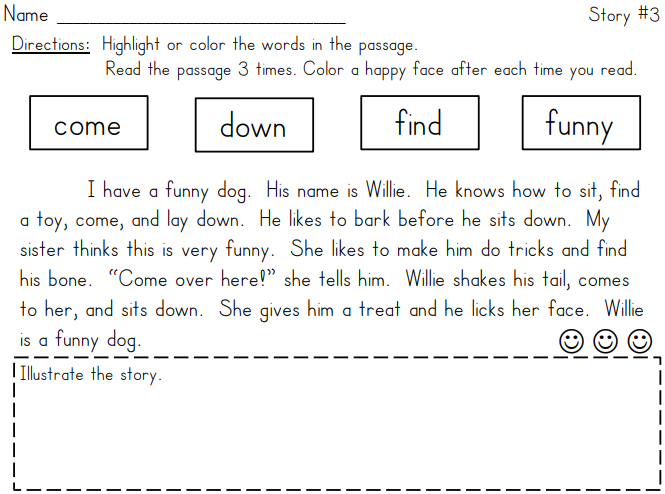 